Парный потенциал межчастичных взаимодействий при структурно-динамических фазовых переходах Кашаев Р.С.Казанский государственный энергетический университет,420066, Казань, ул. Красносельская, 55, каф. ПАЭ, kashaev2007@yandex.ruАннотацияМетодом ЯМР-релаксометрии (ЯМРР), ближней ИК-спектроскопии (БИК) и  вискозиметрии  экспериментально установлена и объяснена тонкая структура парного потенциала межчастичных взаимодействий (ППМВ), отличающегося наличием нескольких минимумов, определяющих фазовые переходы между видами нефтяных дисперсных систем в ряду УГЛЕВОДОРОДЫ  НЕФТЬ  МАЗУТ  ГУДРОН  БИТУМ  КАРБЕНЫ  КОКС.  Структура ППМВ с несколькими минимумами ведет к полиэкстремальности зависимостей, фрактальности и квантованию изменений физико-химических свойств нефтяных дисперсных систем.	Введение           Нефтяные дисперсные системы (НДС) в зависимости от степени карбонизации, температуры, плотности, вязкости и других физико-химических свойств (ФХС) претерпевают переходы в новые состояния в ряду Углеводороды (УВ)  НЕФТЬ  МАЗУТ  ГУДРОН  БИТУМ  КАРБЕНЫ  КОКС. Но причина и природа этихструктурно-динамических фазовых переходов (СДФП) неясна и модель отсутствует.Для обозначения элемента дисперсной фазы НДС в научной литературе принят термин «сложные структурные единицы» (ССЕ) - дисперсная фаза НДС [1] в виде коллоидных частиц, которые седиментированы в дисперсионной среде из легких углеводородов. ССЕ состоят из ядра, включающего асфальтены и набора сольватных оболочек из смол и алканов.  Под влиянием внешних условий и состава (степени карбонизации, температуры, концентрации асфальтенов, смол, парафинов, серы и др.) происходит изменение размеров ядра и толщины сольватных слоев ССЕ. Так, в нефтях и нефтяных остатках отношение смолы/асфальтены (С/А) варьируется в пределах от 9:1  7:3. Причины этих вариаций в рамках статической модели НДС не находят объяснение.            Привлечение таких физических методов, как ядерная  (протонная) магнитно-резонансная релаксометрия (ЯМРР) и ближняя инфракрасная спектроскопия (БИК) может способствовать выяснению причин варьирования С/А и полиэкстремальности изменений ФХС и формированию новых представлений о механизмах СДФП в НДС, что и является целью данной. 1. Сложные структурные единицы          В формировании ССЕ, основные вклады в парный потенциал межчастичного взаимодействия (ППМВ) U(r) дают:  оператор обменного взаимодействия  К0е-kr между радикалами и другими молекулами (в триплетном или мультиплетном состоянии) и  резонансное взаимодействие  К3r-3  радикала с диамагнитными молекулами, которые характеризуют возможность обмена энергией с притяжением/отталкиванием. Согласно «пачечной» (cтэкинг-структуры) модели ССЕ [2] структура асфальтена (Асф), формирующего ядро ССЕ, состоит из конденсированного послойно упорядоченного ароматического ядра, содержащего 4-5 полиароматических слоев диаметром 0.9-1.7 нм, отстоящих друг от друга на расстоянии 0.35 нм. Ядро ССЕ имеет оболочку из смол (См), имеющих межслоевые расстояния 0.357 нм и обладающих менее плотной упаковкой слоев, число которых составляет в среднем 3.9. Смолы являются потенциальным источником асфальтенов   при карбонизации. В рамках модели нашла объяснение зависимость молекулярной массы Асф от диаметра частиц и установлена пропорциональная зависимость между молекулярной массой Асф и средним суммарным содержанием гетероэлементов (S + O + N) в нефтях [2]. На основании квантово-механических постулатов по данным ЭПР, ЯМР-спектроскопии и рентгеновской диффракции предложена еще одна модель [3] ассоциативной комбинации ССЕ в НДС. Согласно нее молекулы с самым высоким потенциалом парного взаимодействия (ППВ) – свободные радикалы –  образуют ядро ССЕ, а с более низким ППВ – межфазный слой, упрочненный сольватными слоями ароматическиех, нафтеновых и парафиновых УВ. Ядро ССЕ может формироваться также из молекул любого вида, обладающих высоким ППВ. Серосодержашие соединения могут располагаться в различных слоях - они обладают низким уровнем обменной корреляции электронов во внешних орбиталях, а следовательно наименьшей энергией разрыва связей и являются потенциальными источниками радикалов. 2. Аппаратура и метрологияДля решения поставленной задачи применялась аппаратура ЯМР-релаксометрии (ЯМРР), ближней ИК-спектроскопии (БИК) и  вискозиметрии. Для измерений методом ЯМРР использовались разработанные нами по ТУ 25-4823764.0031-90 лабораторный релаксометр ЯМР-09 [4-5] и портативный релаксометр ЯМР-NP1 [6,7] (рис. 1) на частоты о = 10-18 МГц. По показателю чувствительности К = νо2D2 [106Гц2м2] = 2285 Мгц2см3 релаксометр ЯМР-NP1 близок к лучшему зарубежному лабораторному аналогу Minispec pc120. 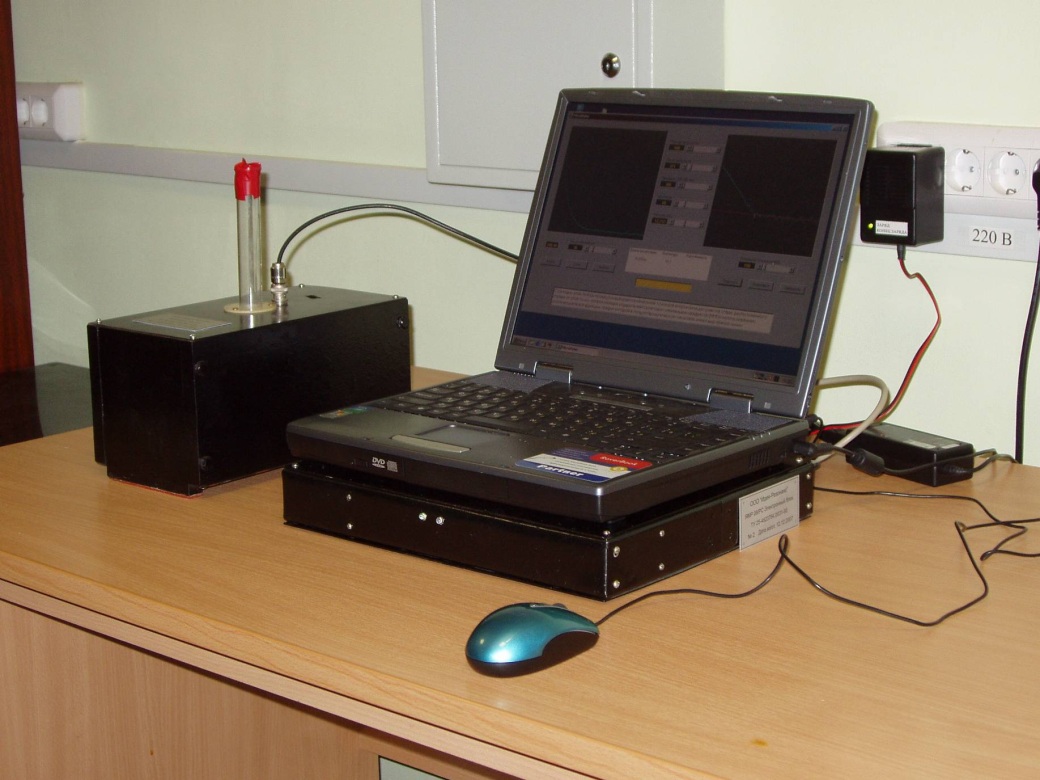 Рис.1. Портативный релаксометр ЯМР NP-1Для температурных измерений использовано устройство термостатирования образца в датчике ЯМР [7], которое отличается малым градиентом и низким уровнем электромагнитных шумов. На торцах цилиндра термоэлементы на эффекте Пельтье, в зависимости от направления тока своими спаями охлаждают или нагревают образец. Градиент температуры < 0,2 град/см в диапазоне температур -15o  +120oC.В методе ЯМР-релаксометрии НДС зависимости огибающей амплитуд Ае спин-эхо,  как правило, являются полиэкспоненциальными и описываются уравнениями:                                  Ае = 1 - Аoi exp(-t/T1i)                                                (1)                Ае =  Аoi exp(-t/T2i)                                                     (2)где Аoi в относительных единицах соответствует относительному числу протонов Poi протонных фаз разной степени упорядоченности, а T1i ,T2i  - временам спин-решеточной и спин-спиновой релаксации этих фаз i = А, В, С (выделенных нами в количестве трех) с населенностями (концентрациями спинов) PАi, PВi и PСi.  	Затухание f(t) поперечной намагниченности в гетерогенных системах описывается формулой, включающей спектр времен релаксации P(T2i):f(t) = P(T2i)exp(-t/T2i)dT2i                                      (3)который, вообще говоря, неизвестен. Были попытки разложения f(t) на компоненты переходом от интеграла к рядам. Но в работе [8] было показано, что решение ур.(3) путем замены интегральной формы f(t) на дискретную неадекватно, и в спектре-решении невозможно получить линию, ширина которой на полувысоте T2 меньше 0,5dec, а линия шириной T2 > 0,5dec может соответствовать целому набору узких линий. Предложен метод анализа не задаваясь видом P(T2i).  	При количестве экспериментальных точек не меньше, чем 100, обратным преобразованием Лапласа (L-1) временную функцию ехр(-t/T1,2i) можно преобразовать в набор дельта–функций (t-T1,2i) представляющих собой распределение времен релаксации [9]. Имеется ряд прикладных программ CONTIN, DASHA, UPEN  и др. для такого преобразования. Однако, необходимое для этого требование – низкий уровень шума. При сигнал/шум = С/Ш < 100 наблюдается смещение величин T1,2i и искажения весовых коэффициентов и  использование L-1 дает погрешность в определении времен релаксации. Но такие уровни шумов в ЯМР-эксперименте – обычное явление.	Поэтому определение ЯМРР-параметров нами осуществлялось путем  построения огибающей в полулогарифмическом масштабе от времени и графоаналитического разделения полиэкспоненциальной огибающей на компоненты, в которой населенности Рi соответствуют точкам пересечения аппроксимирующих экспоненты прямых с осью ординат (см. напр.[10]). Для каждой компоненты с временем релаксации Т2i и амплитудой Аi после логарифмирования будет выполняться соотношение ln(At/A0) = -t/T2i + lnAi. Путем последовательного вычитания из экспериментальных точек теоретических прямых, соответствующих компонентам, начиная с самой длинновременной, последовательно получают Т1,2i  и Аi для протонных фаз. За постоянную Т1,2i  принимается время, в течение которого  амплитуда сигнала спин-эхо уменьшается в е раз. Мы разлагали огибающие на две и три компоненты, поскольку их времена релаксации отличались в 4-5 раз. Результаты такого анализа на мониторе компьютера приведены на рис. 2.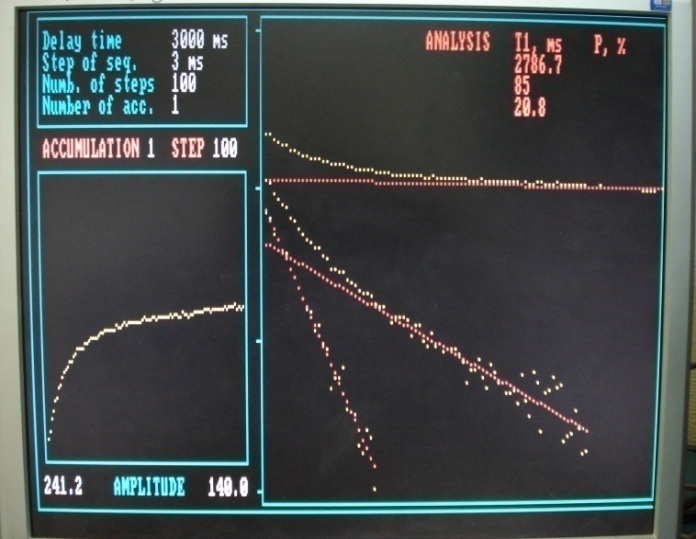 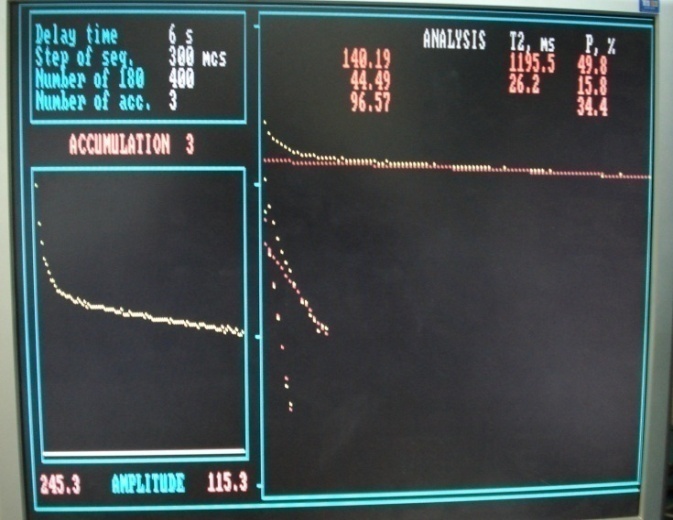 Рис.2. Огибающие сигналов спин-эхо (в левой нижней части экран) и их разложения на компоненты (правая часть экрана монитора) при измерениях времен спин-решеточной T1i и спин-спиновой ,T2i  релаксации и населенностей протонных фаз P1i и P2i . Параметры измерений задаются в верхней левой части экрана. Максимальная погрешность воспроизводимости амплитуды сигнала В в методе ЯМРР при использовании 8-разрядного АЦП  В = 100%/2256 =  0,2%. Линейность амплитудного детектора составляла не менее 40Дб, что обеспечило линейность амплитудных измерений в пределах N = мах- мин = 28 = 256. Дополнительная погрешность д, вызванная изменением поля магнита Но от температуры внешней среды, описывается уравнением:ν(кГц)  =  Но/2 = 9200 (кГц) – 4,47 {t (oC) – 15}( кГц/0С)         (4)То есть «расстройка» поля магнита в 22,5 кГц при перепадах температуры на  5оС соответствует д =  0,24 %. Но это не сказывается на настройке на резонанс, поскольку ширина полосы датчика составляет 800 кГц, а приемного тракта 300 кГц. Погрешность от неоднородности поля магнита составляет Т2/Т2 = 1 %. Неоднородность радиочастотного поля Н1 минимизируется использованием рулонной катушки датчика и <  0,3%. Стабильность длительностей импульсов обеспечивается фиксированными уровнями цифровых микросхем. Стабильность питающих напряжений  составляет  0,2 %. Поэтому общая дополнительная погрешность составила д   0,94 %. 	Систематические  и дрейфовые погрешности от изменений характеристик аппаратуры устраняются коррекцией по стандартным образцам с известными временами релаксации. Стабильность температуры в термодатчиках поддерживается с точностью  0,20С, что соответствует систематической погрешности с =  0,25 %. Таким образом, инструментальная погрешность составляет:  о =  1,44 %. 	Погрешности обработки огибающей спин-эхо связаны с погрешностью процесса разделения огибающей спин-эхо на компоненты и для однократных измерений времен релаксации составляют 3-4 % отн. и 2 % отн. амплитудных и снижалась в (n)1/2 раз путем n накоплений амплитуд сигналов спин-эхо ЯМР. 3. Результаты экспериментальных исследований3.1. Фрактальность ССЕ-структур в НДС	Процесс упорядочения в НДС по мере роста их плотности и карбонизации с ростом числа ССЕ имеет признаки формирования статистических фрактальных структур и временные СД- упорядоченные образования могут представлять собой фрактальные объекты разной степени упорядоченности, характеризующиеся соотношением между массой M (или плотностью) и линейным масштабом L: M(L)  Ld, где d –показатель скейлинга массы. Методом ЯМРР нами было установлено, что в нефтях  имеет место соотношение между населенностями РС протонов, играющих роль M(L) массы протонной фазы С  и межпротонным расстоянием Rij характеризующим размеры L:                                                                  РС = Rijd                                                            (5)Другим признаком фрактальности является зависимость оптического рассеянья света в БИК-диапазоне спектра. Согласно работе [12] при наличии фрактальных структур и агрегации, как обобщение уравнения Смолуховского должна наблюдаться зависимость интенсивности рассеянья света в виде:I(k)  k-x,                                                         (6) где к = (4/) sin(/2),  - угол рассеяния. Такая зависимость в нефтях в диапазоне  плотностей  = 847.5 ÷ 901 кг/м3  для длин волн  = 1.85-2.05 мкм в малых углах  = 2.5-170 нами действительно наблюдалась и может быть описана зависимостью                        (2.517 Ii)/I0 = 2.364 1015 exp(-/f)                              (7)где f = 24.1 кг/м3 –параметр «квантования», который, как мы предполагаем, указывает на группирование нефтей по плотности через интервал 24  7 кг/м3.  	Однако, параметр квантования f = 24 кг/м3 не столь однозначно подтверждается альтернативными исследованиями.  Нами были обобщены данные многих авторов для зависимости вязкости от плотности 20() (сСт), а также концентраций асфальтенов А() и смол С() в интервале плотностей   = 700 ÷ 990 кг/м3 НДС и было установлено, что зависимость не является монотонной, а демонстрирует экстремумы вязкости 20(), концентраций асфальтенов А() и смол С(). Максимумы вязкости 20() могут быть интерпретированы как плотности группирования упорядоченных структур ССЕ. Кванты плотности  с коэффициентом корреляции R2 = 0,947 и ошибкой  S  = 11,4 для нефтей (рис.3) подчиняются зависимости: = 1213 – 1.32,                                          (8)Для нефтяных остатков зависимость  с R2 = 0,944 и ошибкой  S  = 5,1 = 291 – 0.232,                                          (9) 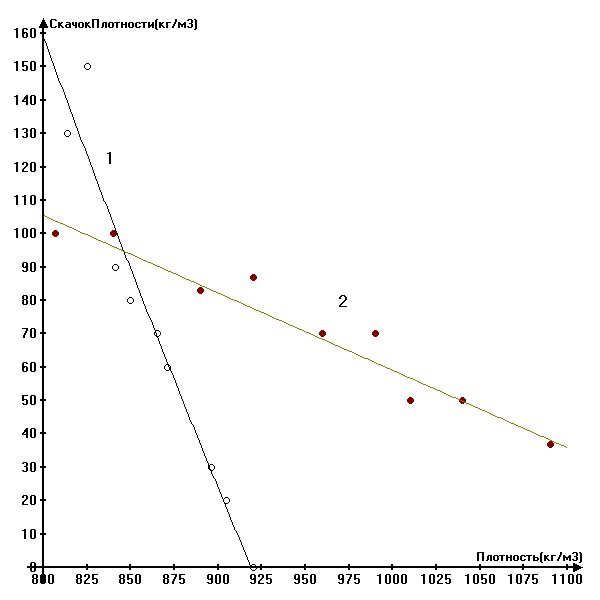 Рис. 3. Изменения скачков плотности  в зависимости от плотности  для НДС.  Параметр квантования  меняется в диапазоне  = 20-150 кг/м3. Это отличается от f = 24.1 кг/м3 по данным рис.3, но следует учитывать, что интенсивность рассеяния света наблюдался в узком диапазоне плотностей  = 847.5 ÷ 901 кг/м3. Данные изменения  можно объяснить изменением фрактальности в НДС, а  = 920 кг/м3 можно рассматриваться как переход в новое состояние НДС -  к гель-структурам нефтяных остатков.  Это важная аномальная точка в ряду НДС.3.2. Отклонения параметров ЯМР-релаксации от решеточной модели в НДС В ходе исследований НДС разной степени карбонизации [13-24] нами были выявлены многочисленные отклонения зависимостей ЯМР-параметров от используемых теорий ЯМР-релаксации [25-27], согласно которым в скорость релаксации (Т1,2)-1 (ур.(10)) дают вклад модуляции диполь-дипольных взаимодействий от двух типов молекулярного движения: внутримолекулярное (Т1,2)-1int, характеризующее реориентационное движение CH3 групп, вращательное движение бензольных колец, а также cis-trans конфигурационное движение CH3–CH2–CH2… цепочек; и межмолекулярный вклад (Т1,2)-1tr от трансляционных форм движения молекул:   (Т1,2)-1 = (Т2i)int-1 + (Т2i)tr-1 = 34h2R/82Rij6 + 4h2 NID(1+2ao/5DD)/4ao3         (10)где  /2 = 4256 рад/секгаусс – гиромагнитное отношение протонов, h = 6,62610-34Дж/с – постоянная Планка, NI = 6,751028 м–3 – число спинов в см3, ao – средний молекулярный диаметр, Rij – среднее межпротонное расстояние, R и D – времена корреляции вращательного и трансляционного движений (D = ao/12D), D – коэффициент самодиффузии. 	Во всех НДС (кроме углеводородов - УВ) наблюдается неравенство времен спин-решеточной и спин-спиновой релаксации Т1i > T2i, что вступает в противоречие с теориями ЯМР-релаксации [25-27]. 	В коллоидных системах обычно (Т2i)int-1 >> (Т2i)tr-1. Так, даже для компактных молекул бензола (Т2i)tr-1 составляет 4,5% от всей скорости релаксации [12]. Поэтому в высокотемпературном приближении 2R<<1 можно учитывать только (Т2i)int-1 от внутримолекулярного движения цепей и диполь-дипольного взаимодействия ассоциатов. Это позволяет использовать связь R с вязкостью  как:  R = 4a3/3кТ                                                      (11)где а - размер частицы. Тогда подстановка (11) в (10) дает:         Т2А/Т = соnst/Rij-6                                            (12)т.е. постоянство Rij должно приводить к постоянству Т2/Т = const, что и наблюдается экспериментально для УВ и нефтей. Но при переходе к средним, тяжелым нефтям и к нефтяным остаткам графики (Т2i)int-1 характеризуются наклонами температурных зависимостей, увеличивающими крутизну с понижением температуры [13, 14] и невыполнением ур.(12), что свидетельствует об изменениях локальных (в области фазовых переходов) энергий активации ЕАi молекулярного движения. В гудронах и битумах по мере увеличения температуры размягчения (карбонизации) наблюдается уменьшение амплитуды сигнала ЯМР [15-17]. Зависимость А1/А1СТ отношения первой амплитуды сигнала эхо (пропорциональное концентрации протонов)  к амплитуде стандартного образца того же объема дает:                            А1/А1СТ  = 0.645(lnB - lnTp)                                       (13)свидетельствующая об уменьшении протонной концентрации,  т.е. росту межпротонных расстояний. Здесь Тр – температура размягчения битума, В - константа. Обратная зависимость Тр от А1/АСТ (для 1000С ) имеет вид:                        Тр = Вexp(-1.553 А1/А1w)                                          (14)где В = 2950С не зависит от температуры измерения и равно величине Тр чистого асфальтена или нижней границе окисления аморфного углерода. Это еще одна важная аномальная точка в ряду НДС.         Если сравнить данные по населенностям протонов наиболее твердой фазы (ядра ССЕ) Рс с результатами измерений концентрации асфальтенов Асф в зависимости от температур размягчения Тр = 30-490С  [17,18], можно видеть, что значения Рс и Асф изменяются пропорционально и при экстраполяции до ТР = 720С стремятся к одному значению  40%. Населенность РВ, отнесенная к маслам уменьшается с ростом ТР, что соответствует уменьшению доли масляной фазы при переходе к более твердым битумам с большей степенью карбонизации и большим количеством ССЕ. Населенность РА, соответствующая высокоподвижным,  алифатическим цепочкам смол, имеет ступенчатый вид зависимости, характеризуемый резким изменением РА в диапазоне температур размягчения ТРП = 45-480С. Резкое уменьшение РА выше ТРП может характеризовать все большее участие фрагментов молекул смол в образовании ССЕ и дающих вклад в РС. Сама ТРП, по-видимому, характеризует тот критический состав, при котором следует ожидать экстремальных изменений физико-механических свойств битума, когда объем сольватной оболочки  уменьшается  настолько, что можно уже говорить не о ССЕ в дисперсионной среде масел (мальтенов), а об упакованных кристаллизованных структурах с ближним упорядочением. Действительно, в этой области ТРП нами обнаружены экстремумы в зависимости дуктильности, пенетрации, температуры вспышки [18], которые в отличие от данных  [28] не подчиняется линейным зависимостям.             В ходе термообработки в  ряду первичные асфальтены  вторичные асфальтены  карбены  кокс идет четко выраженный процесс структурно-динамического упорядочения (СДУ) и повышается содержание С, а содержание Н, S, О и N снижается. Процесс в виде ступенчатого фазового перехода сопровождается уменьшением массы и объема молекул, уплотнением и упорядочением трехмерной структуры в направлении образования столбчатой графитоподобной упаковки поли-конденсированных гексагональных карбоциклических пластин, с превращением в кокс с содержанием С = 1-2 % [29,30]. Упорядочение в результате сопряжения ядер ассоциатов через ковалентные связи приводит к образованию кокса, т.е. графитизации. Процесс является экзотермическим.4.Теоретическая интерпретация данных ЯМР- релаксации в НДСТаким образом, к выявленным в ходе исследований НДС отклонений ЯМР-параметров от значений, предсказываемых теориями ЯМР-релаксации [25-27] в молекулярных жидкостях относятся: неравенство времен спин-решеточной и спин-спиновой релаксации Т1i > T2i, невыполнение соотношения Т1,2/Т = const, локальные перегибы в зависимостях Т1,2 от , концентраций Асф и См, РА,В от , наличие температурных областей резких изменений Т1i  и T2i и Рi, которым соответствуют разные энергии активации ЕА, структурно-динамические фазовые переходы (ФП) между ними, не соответствующие критериям ФП первого и второго рода. В рамках существующих теорий ЯМР-релаксации эти аномалии не находят объяснения и не учитываются особенности релаксации, связанные со СД-упорядочением. Все они дают равенство времен Т1 = Т2 для высокотемпературного приближения ос<<1, характерного для обычного состояния НДС.       В теоретических расчетах времен ЯМР-релаксации по механизму модуляции диполь-дипольного взаимодействия, видимо  следует рассмотреть:1. Механизм релаксации, связанный с возможным формированием надмолекулярных структур как первичной стадии СД-упорядочения, что должно учитываться в теории ЯМР через неусредненные молекулярным движением члены (А и В) гамильтониана диполь-дипольного взаимодействия [Chizhik ]; 2. Наличие наиболее вероятных положений протонов или частиц в решеточной модели вязкой жидкости должно привести к новому виду парного потенциала  межчастичных взаимодействий (ППМВ). 	3. ППМВ должен описывать обобщенную модель СД-превращений при переходах между видами НДС в ряду: УВ  НЕФТЬ  МАЗУТ  ГУДРОН  БИТУМ  КАРБЕНЫ  КОКС.4.1. Модель сложной структурной единицы НДС        На основе полученных экспериментальных результатов в НДС и теоретических расчетов в модельных системах нами предложена модель ССЕ, по которой: 1. Ядро ССЕ состоит из молекул асфальтенов обладающих максимальной энергией ППМВ, наличием свободных парамагнитных радикалов, минимальной подвижностью и удовлетворяющих условию «жесткой решетки» 0С >> 1; 2. Сольватная оболочка имеет, по меньшей мере двойную структуру:сольватная оболочка 1 из молекул смол и ароматики, обладающих вращательной подвижностью алифатических групп, сольватная оболочка 2 из молекул смол, ароматики и цикланов,  способных обмениваться с молекулами  дисперсной фазы.3. В дисперсионной среде (media) имеет место интенсивная диффузия и обмен, приводящие к усреднению времен релаксации в соответствии с формулой:Т1,2media-1 =  P1,2iТ1,2comp-1                                                           (15)где  Т1,2media-1, Т1,2comp-1  и P1,2i – усредненные скорость релаксации дисперсионной среды, скорость релаксации и населенность компонентов среды.Для данной модели  вклады в скорости релаксации от вращательного и поступательного движений в приближении 0с   будут иметь вид:             (Т1rot-1)  =  (T2rot-1)  =  34h2 rij-6 rot/2                                    (16)             (T1tr)-1  = (T2tr)-1 =  4h2Nj/2aDtr                                           (17)          Учет наличия  в НДС надмолекулярных структур в виде ССЕ приведет  к изменению выражений для скоростей релаксации  протонов  в ядре ССЕ (nucl), сольватных оболочках (solv)  и среде (med):T1-1 = РS((3/2)4h2rij-6 rot)solv,media + PM((/2)I4h2Nj/aDtr)media           (18)T2-1= PN (94h2rij-6)nuc+PS((3/2)4h2rij-6 rot)solv,med +PM((/2)I4h2Nj/aDtr)med      (19) 	Данные формулы отражают тот факт, что  для спин-решеточной релаксации должны учитываться  вращательный вклад как для сольватной оболочки так и для среды, а трансляционный вклад  Dtr от диффузии - только для протонов дисперсионной среды. В то же время, как это было показано нами в модельных системах  [18], даже в условиях высокотемпературного приближения   в спин-спиновой релаксации кроме упомянутых вращательного и поступательного вкладов следует учитывать  укорочение Т2 вследствие наличия  “жесткой решетки” в пределах ССЕ и неусредненных диполь-дипольных взаимодействий.             В нефти в среднем  асфальтенов содержится Асф = 4%,  смол С = 12%, и если основываться на представлениях о ядре ССЕ в виде цилиндра со средней длиной 20А и диаметром 15А, то расчет решеточной суммы с учетом межпротонных расстояний для ядер из асфальтенов в предположении обьемно-центрированной кубической  решетки дает: (rij-6)nucl= 0.058 A-6. От протонов на поверхности ядра с rij=  решеточная сумма будет равна rij-6 = 3.5610-5 A-6 и соответственно время релаксации в «жесткой решетке» будет равно Т2rl = 0.59 мсек. Соответственно вращательные и поступательные вклады в скорость релаксации от протонов  сольватной оболочки  1  с  расстояниями rij = 2.6 A, сольватной оболочки 2  с  rij =  , cреды с rij =  будут: (Т2-1)nucl = 1.69103 с-1  c  долей протонов в ССЕ c  Рnucl = 6.9 %; (Т2-1)solv1 = ((3/2)4h2rij-6rot)solv1 = 74.731010rot  c РS1 = 20.77% , (Т2-1)solv2 = ((3/2) 4 h2 rij-6 rot)solv2  = 1.56 107 rot  c РS2 = 72.3 %, (Т2-1)media = ((3/2) 4 h2 rij-6 rot)med = 1.56107rot. Вклад (Т2 rl) -1  от “жесткой решетки:                    (Т2 rl) -1  =  2/(3/4)4h2I(I + 1)rij -6                                (20)                                                      так как  для Гауссовой формы линии можно принять  = M2, где  и M - соответствеено полуширина линии ЯМР и ее второй момент. В нефти среднее межпротонное расстояние можно принять равным rij   2.4 А, тогда если в НДС возникает упорядоченная надмолекулярная структура  в виде ССЕ с населенностью протонов РSU и  межпротонным расстоянием, уменьшенным в у раз  т.е. yrij (равным 2.2 А как в среднем в ароматике [12]), то в остальной Рmed  среде НДС rij будет в  х раз больше, т.е. xrij , где  x =  (1- у3 РSU)/РMed  т.к.  (yr)3PSU + (xr)3PMed = r3, PMed = 1 - PSU. Тогда,  поскольку в соотношения для времен релаксации входят  rij через решеточные суммы, то отношение экспериментальных значений Т1экс к теоретическим Т1 будет всегда 1 и будет описываться уравнением:             Т1экс /T1  =   PMed/[1 -  y3(1 - PMed)]                                         (21)где экспериментальное Р1,2Med связано с вязкостью  нефти полученной нами эксперимепнтальной зависимостью [13], описываемой уравнением:             Р1,2Med = exp(- )  +  0.63 exp(-/264)                                 (22)Значения Т1 , полученные из  ур.(24) с учетом экспериментальных значений РM дают весьма хорошее совпадение  наших экспериментальных T1exp  [13, 18] и рассчитанных Т1 с учетом перераспределения протонов  в результате упорядочения  в НДС с образованием ССЕ. При этом выполняется условие:               T1exp/T = 5.8/{PM/[1 - y3(1 - PM)]}- 6)                             (23)Указывающее на зависимость параметра  T1exp/T от упорядочения в НДС.             4.2. Парный потенциал межатомных взаимодействий (ППМВ)         При расчетах межатомных взаимодействий обычно берется ППВ Лондона-Леннарда-Джонса (ЛЛД):                     U(R) = 4o [(D/R)12 - (D/R)6]                                       (24)с U(R) = 0 при R  = D, положением минимума при Rm = 21/6D, где D - эффективный диаметр частиц, o - глубина потенциальной ямы. В «решеточной жидкости», в которой атомы (или частицы) испытывают «структурно-динамическое упорядочение» (СДУ) в виде диффузии с  радиальным распределением частиц ССЕ, повидимому, можно предположить наличие не одного, а нескольких минимумов в ППМВ, соответствующих наиболее вероятным межатомным расстояниям. Такое предположение не является невероятным. На наличие второго минимума, соответствующего агрегации капель в водомасляной эмульсии, указывает теория Дерягина -Ландау-Фервека-Овервея (ДЛФО) [31]. В работе Wu [32] показано, что парная «делокализация» 8 порядка, с фиксированными позициями минимумов  UС* = -15/16о(i) является универсальным явлением для всех молекулярных кластеров i. В теории Берри-Смирнова [33] для кластеров также предполагается множество минимумов поверхностного парного потенциала. Но эти предположения основаны на расчетах или компьютерном моделировании и нет экспериментального подтверждения данного явления. 	Для ССЕ предположим ППМВ, записанный в виде:     U(R) = 4o[(a/R)12 -  (А/R)exp(- R)|cos(R)],                             (25)сочетающем потенциал ЛД (в области отталкивания) и потенциал Кирквуда, полученный из общих принципов статистической механики:       U(R) = 1 + (А/R)exp(- R)|cos(R +)]                                 (26) где А - постоянная, ,  и  - подгоночные постоянные.         Используя ППМВ можно вычислить многие физико-химические параметры, характеризующие гетерогенную систему: поверхностное натяжение, энтропию, вязкость и др. Для вычисления вязкости воспользуемся формулой Борна-Грина [34] для частиц массой М: = {сn2M 1/2/(3kT)1/2}{R3dU(R)/dR} [1 - g(R)]dr                       (27)где с - константа, n- числовая плотность частиц, R -  расстояние между ССЕ. Подставив ур.(26) в ур.(27) и  структурно-динамическое упорядочение ССЕ в виде радиальной функции распределения (РФР) [18] при диффузии:                                          0                для 0 < R < dg(R) = {vnk (R - Rk)/4Rk 2   для d  R  Rl                    (28)                                                                   1                для  R  Rl+1где v = 1/n - обьем элементарной ячейки, n - число атомов в единице обьема, nk - число ядер в к-й координационной сфере, Rk - радиус к-й координационной сферы, d – расстояние наименьшего сближения, получим: = {сn2 M1/2/(3kT)1/2}40 {R3d[(D/R)12 - exp(-R)|cos(R)|]/dR}[1 - g(R)]dR = = {10сn2)(2040/-1.88)1/2(3kT)1/2}4o {R3d(a/R)12/dR - Аd[exp(-R) |cos (R)|]/dR}[1- g(R)]dR = {10сn2)(2040/ - 1.88)1/2(3kT)1/2}4o [4a3/3 – Aexp(-a)|cos(a)|+ + 12a12 (g(R)/R10)dR - Aexp(-R)g(R){|cosR | + |sinR|}]                                 (29) Интегрирование возьмем от а до расстояния r.  Тогда ур.(32) примет вид: = {10аn2)(2040/ - 1.88)1/2(3kT)1/2}4o[4a3/3 - Aexp(-a)|cos(a)| + + (12a2/4n)(Nk/r12)(r-rk)dr-(A/4n)exp(-r)(Nk/r2)(r-rk){|cosr|+|sinr|}dr] = ={10аn2)(2040/ -1.88)1/2(3kT)1/2}4o [4a3/3- Aexp(-a)|cos(a)|-(Nk/nr2)(r-rk))  [0.11a2/r9 - 0.08Aexp(-r)|cos(r)|+0.08A[(2- 2)/(2+2)]exp(-a)|cos (a)|}] =  = (-2.29 со1019)(2040/  - 1.88)1/2[10-26 -  Aexp(-a)| cos ()| ++ 6.4106A{exp(- r)|cos (r)|- (2 - 2)/(2 +2 )exp (-a) | cos (a)|]                      (30)   или после пренебрежения малыми членами:  = (-2.29со10 19)(2040/ -1.88)1/2 [- Aexp(-a )|cos()| ++ 6.4106 A{exp(- r)|cos (r)| - (2 - 2)/(2 +2) exp(-a)|cos(a)]                         (31)          Ранее полученные нами экспериментальные зависимости дают основание предполагать, что при достижении нефтями значений вязкости  = 5-6 спуаз (плотности  = 850 кг/м3), что соответствует концентрации асфальтенов Асф = 1.5%, в нефтях происходят структурные изменения, приводящие к изломам в зависимостях как ЯМР-параметров, так и физико-химических свойств. Специфическая форма введенного ППМВ отражает наиболее вероятные межчастичные расстояния в решетке вязко-структурированной жидкости. Учтем это влияние  на зависимости вязкости нефтей от плотности. При этом будем считать, что взаимодействие осуществляется между ядрами ССЕ, имеющими по [2] средний диаметр 20-22 А. Для вычислений вязкости воспользуемся  формулой Борна-Грина [34], устанавливающей связь между вязкостью, ППМВ - U(r) и РФР - R(r) для молекул массой М. Поскольку мы ищем (), для  М() воспользуемся эмпирической формулой, полученной нами экспериментально [5, 18]:M (ρ) = 2040/ -1.88                                              (32) 	Расчеты в  предположении ППМВ типа ЛД и равномерном распределении частиц ССЕ (что предполагает  РФР  R(r) = const < 1), дают:  = {аn2M1/2/(3kT)1/2}{r3d[40(D/r)12- 40(D/r)6]/dr}[1 - R(r)]dr  == С(- о10-27)(2040/-1.88)1/2                                        (33)т.е. повторяетcя зависимость массы от плотности М(), качественно совпадающая с экспериментальной и в ней отсутствует излом, что и следует ожидать для УВ.       Теперь предполагаем распределение частиц вокруг диффундирующей введя РФР и полагая, что при диффузии по меньшей мере для первой координационной сферы, сохраняется упорядоченная гексагональная плотноупакованная  решетка, причем расстояние между ССЕ составляет Rk = 65- (концентрация асфальтенов Асф = 1-1.5%). Кроме того, в уравнение введем ППМВ, предполагая его вид (ур.26), учитывающий локальные минимумы на расстояниях наиболее вероятных (упорядоченных) положений ССЕ. Расчеты дают, что первый минимум ППМВ должен появиться на расстояниях r = 39-, что соответствует максимальным значениям плотностей исследованных нефтей и концентрации асфальтенов  Асф = 7%; второй минимум - на расстояниях r = 6.5-9 нм,  при плотностях  = 850 кг/м3, вязкостях  = 5-6 сспуаз, Асф = 1-1.5%, т.е. в области излома зависимости ФХС и ЯМР-параметров от плотности нефти; третий минимум - на расстояниях r = 12.8-15 нм при Асф = 0.2%, при которой  начинают возникать ассоциация асфальтенов. Теоретический расчет вязкости  с учетом ур(26) сделан для расстояний r = 0.4 – 15 нм между ССЕ и значения о = 4 ккал/моль, характерного для Ван-дер- Вальсового типа взаимодействия при подгоночных параметрах  = 107, А = 100. Теоретическая кривая, рассчитанная с использованием ур. (26, 28,31) демонстрирует излом при плотности   850 кг/м3. Таким образом, введение  ППМВ с набором минимумов и РФР, предполагающим  упорядочение в НДС в виде дискретного распределения частиц ССЕ по наиболее вероятным координационным сферам вокруг диффундирующей, объясняет ход аномальной зависимости  ().5. Обобщенная модель СД-превращений при переходах между видами НДС в ряду УВ  НЕФТЬ  МАЗУТ  БИТУМ  КОКС       На основе структурно-динамического анализа, по полученным ЯМРР данным можно сформулировать обобщенную модель изменения степени структурного упорядочения (с ростом степени карбонизации) начиная от углеводородов и кончая твердыми битумами. На Рис.4 представлены отношения РА/РС населенностей протонов фаз дисперсионной среды РА к фазе асфальтенового ядра РС, совмещенные с отношениями С/А концентраций смол С к асфальтенам А. В Таблице 1 сведены ФХС и  ЯМР-параметры разных видов НДС. Рис.4. Отношения экспериментально полученных методом ЯМРР населенностей РА/РС (точки □), совмещенные с отношениями С/А концентраций смол С к асфальтенам А (точки ○). Точки ■ и ● - экспериментальные максимумы и минимумы С/А. Сплошная кривая – аппроксимация экспериментальных данных.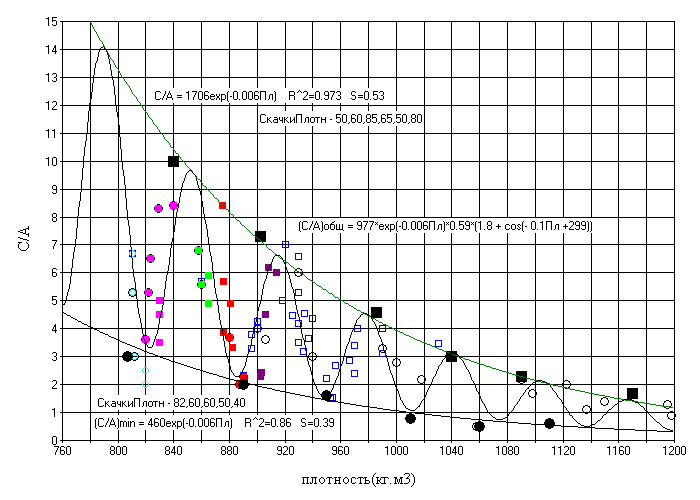 Аппроксимация экспериментальных зависимостей РА/РС и С/А от плотности , приведенная в виде сплошной кривой на рис.4, дает зависимость С/А для максимумов с коэффициентом корреляции R2 = 0.973, ошибкой S = 0.53 и скачками плотности  = 50, 60, 85, 50, 80 в виде:С/А = 1706ехр(-0.006),                                               (34)  для минимумов R2 = 0.861, S = 0.39 c  = 82, 60, 60, 50, 40:С/А = 460ехр(-0.006),                                                 (35)       Зависимость отношения РА/Рс и С/А на рис.4, указывает на наличие экстремальных значений С/А от плотности и температуры размягчения т.е. зависимости толщин сольватных оболочек при  значениях плотности, вязкости и температур размягчения, совпадающих с аномальными точками. Кроме того, по мере увеличения вязкости НДС , которая связана с  [5,18], наблюдается рост скорости релаксации Т2А-1 с аномалиями в виде изломов и экстремумов  при 20 = 1.5 спз, 20 = 5-6 спз, 20 = 40 спз, 50 = 150 спз, 50 = 700 спз, 50 = 1000 спз и ТКР  45- 480С.Полученные экспериментальные результаты позволяют предположить модель структурных изменений в НДС при переходах  УВ  легкие нефти  средние нефти  тяжелые нефти  мазут  гудрон  мягкий битум  твердый битум  карбены  карбоиды  кокс c аномалиями, проявляющимися в виде:- первого I излома  Т2А-1 и локального минимума С/А, которые наблюдаются при переходе от УВ с концентрацией асфальтенов  Асф  0.02% (когда выполняется условие Т1,2/Т = соnst) к легкой  нефти, в  которой уже возникли ССЕ, но расстояния h между ними слишком велики (h > 7 нм), чтобы их взаимодействия  сказались на  физико-химических свойствах и ЯМР-параметрах; - второго излома II Т2А-1 и максимум С/А, которые наблюдаются при Асф = 1.5%, См  = 7%,   = 6 спз, при переходе от легкой нефти к средней при расстоянии между ССЕ h  7 нм, когда межчастичные взаимодействия  уже достаточно велики и следует учитывать РФР при диффузии ССЕ;- третьего излома III  Т2А-1 и минимум С/А наблюдается при переходе к тяжелым нефтям c Асф > 7%, См > 22-24%, 20 > 40 спз,  > 900 кг/м3, межчастичными расстояниями  h < 4нм. Область тяжелых нефтей перекрывается с областью мазутов, с характерными  концентрациями Асф = 1.5-7.7%, См = 6-20% 50 = 170-800 спз;- перехода  IV к мазуту вызывает перегиб в  50()  при   950 кг/м3. При переходе к нефтяным остаткам, гудронам и битумам  параметр  вязкости заменяется на температуру размягчения Тр. По [35] при переходе от тяжелых нефтей к битумам, соответствующим Асф + См = 35%, наблюдается излом Т1, что связывается автором [35] с переходом в критическое состояние с изменением размеров ССЕ; - переход V к гудронам с Асф = 8-12%, См = 20-34% характеризуется экстремумом зависимости Т2А-1 и максимумом С/А, - переход VI от гудронов к битумам с локальными максимумами Т2А-1 и С/А возникает при   1000 кг/м3 и расстояниях h  4нм между ССЕ. Структура ССЕ существенно изменяется, появляется дальнее упорядочение с отсутствием (при комнатных температурах) трансляционной подвижности ССЕ (Тр = 26-270С);- переход VII  в битумах  - аномалии в зависимостях Т2А-1, РА/РС и С/А наблюдаются в интервале  температур размягчения  ТКР   46  2 0С, концентрации  Асф  22.5%, расстоянии h  2.9 нм между ССЕ, когда содержание смол резко меняется от 35% до 20% и наблюдается экстремальное изменение физических параметров битумов, в частности экстремумы дуктильности, пенетрации, температуры вспышки. По-видимому, уже можно говорить о плотной упаковке ядер ССЕ с минимальной  оболочкой, образовании гелеподобной асфальтен-смолистой структуры и их эволюции до карбенов c h  2 нм;- следующая стадия перехода к карбенам, повидимому наблюдается при ТР > 720С. При этих температурах должна наблюдаться агрегация карбенов в карбоидные кристаллиты и сильное влияние парамагнитных центров свободных радикалов. Последнее нивелирует проявления структурных изменений на времена релаксации, что видно на экспериментальных зависимостях;- переход  к коксу cоответствует: пределу аппроксимации РВ  100%; нулевому значению нормированной амплитуды А1/А1ст спин-эхо ЯМР, что характеризует практическое отсутствие атомов водорода в НДС, h < 2 нм температуре размягчения  чистого асфальтена Тр  3000С или возгорания аморфного графита.            Таким образом, переход от молекулярных УВ к коксу характеризуется поэтапным процессом увеличения степени упорядоченности НДС  через  образование ССЕ в легких нефтях, повышения концентрации и усиления межчастичного взаимодействия в нефтях и мазуто-гудронах, образование сетки связанных сольватными оболочками ССЕ в мягких битумах, образование плотной упаковки ССЕ в твердых битумах с образованием гексагональной плотной упаковки асфальтеновых ядер. Действительно по результатам наших измерений (см.Таблицу 1.) времена релаксации Т2А и Т2В начиная с мазуто-гудронов практически стабилизируются на уровне Т2А = 2-4.7 мс и Т2В = 0.35-0.46 мс. Населенности протонов РВ коротковременной фазы (соответствующей асфальтеновому ядру и ароматическим кольцам внутренней сольватной оболочки) имеют значения 84-96% для гудрона и мягкого битума и 93-96% для твердого битума. Такая плотность достижима только для гексагонально плотно-упакованных (ГПУ) цилиндров [36, 37], и для тяжелых нефтяных остатков мы можем говорить о гексагональной плотной упаковке (ГПУ) цилиндров ССЕ с тонкой прослойкой УВ смол толщиной  32 А для гудрона и   5 А для твердых битумов. Это согласуется с данными [8], по которым в состав оболочек ССЕ входят УВ состава С8Н18-С16Н34 с длиной УВ цепочек  20-, и можно говорить об их упорядочении.            Экспериментальная зависимость отношений С/А (Рис.4) может быть аппроксимирована формулой ( - в кг/м3):                   С/А = 576.4exp(-0.006)[1.8 + cos(-0.1 +299)]                          (36) отражающая периодичность С/А с экстремумами в точках переходов между видами НДС и переменность радиуса R ССЕ, зависящего от толщины сольватного слоя. Как видно из рис.4, ур.(36) достаточно согласуется с экспериментом. Экспериментальные ФХС и ЯМР-характеристики НДС                       Таблица  1Для описания устойчивости таких дисперсных систем, как эмульсии чаще всего применяется теория  Дерягина-Лондона-Вервея-Овербека (ДЛВО) [31], либо модификации на ее основе. Согласно теории, частицы подвергаются воздействию  двух видов дальнодействующих сил: ван-дер-ваальсовых сил притяжения  и отталкивания  частиц. Притяжение действует на дальние расстояния по уравнением:Uпр = - AD/12h                                           (37)где А =  2n2  0.510-12  4*10-12 эрг - константа Гамакера, D - диаметр частиц, h - расстояние между поверхностями частиц.	В более общем виде суммарная (молекулярно-дисперсионная, электростатическая, структурная) энергия взаимодействия между двумя микрочастицами радиуса r определяется формулой [38]:U(h)/kT = (Ui + UM + US)/kT,                                            (38)U(h)/kT = {or2lg(1 + exp(-h)) – AГr/12h + rl2Kexp(-h/l)}/kT              (39)где АГ, о, l, K – константа Гамакера, потенциал Штерна, размеры приповерхностного структурно-упорядоченного слоя воды, константа упругих свойств приповерхностного слоя;  - параметр Дебая двойного электрического слоя (ДЭС), величина которого определяется ионной силой раствора электролита I, числом Фарадея F, диэлектрической постоянной среды , электрической постоянной о, газовой постоянной R, температурой Т и величина которого антибатна приведенной толщине ДЭС : = 1/ = оRT/2F2I                                            (40)Энергию парного межчастичного взаимодействия оценивают в единицах kT. 	На рис. 5. приведены рассчитанные зависимости ППМВ  U(h)/kT от расстояния h между поверхностями частиц ССЕ с постоянным радиусом ядра r = 1 нм и меняющейся толщиной  l сольватного слоя в соответствии с С/А на рис.4. 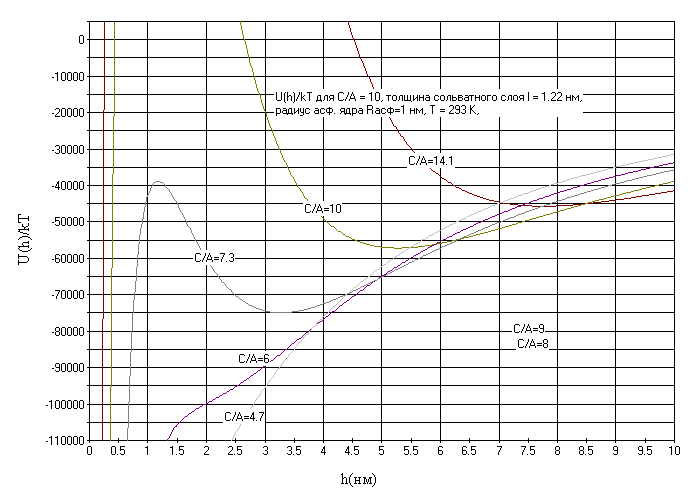 Рис.5. Зависимости  U(h)/kT от расстояния h между поверхностями частиц радиуса r = 1.15-2.47 нм. А = 8.510-20 Дж; К = 5106 н/м2, l = 0.15-1.47 нм. Из графиков рис.5. видно, что U(h)/kT меняется в зависимости от С/А, т.е. в зависимости от радиуса ССЕ и толщины сольватного слоя l. При С/А < 4.7 минимум не проявляется, что можно интерпретировать как переход к твердой структуре.	  В таблице 2 сведены экстремальные значения С/А и соответствующие им значения радиусов RCCE (нм) ССЕ, межчастичные расстояния hmin(нм) минимумов ППМВ плотности, толщины сольватных смолистых слоев lсм(нм), межчастичные расстояния hпер(нм) переходов по расчетам из ЯМР-данных (см. выше и Табл.1), а также значения плотностей пер (г/см3), соответствующие экстремальным точкам С/А переходов между видами НДС.  На рис.6 приведены RCCE, l ,  и hmin от С/А. Они описываются уравнениями:RCCE = 1.27(С/А)0.23                                                     (41)lсм = 0.26(С/А)0.69                                                     (42)hmin = 0.28(С/А)1.26                                                     (43) = 1.05ехр(-0.02С/А)                                         (44)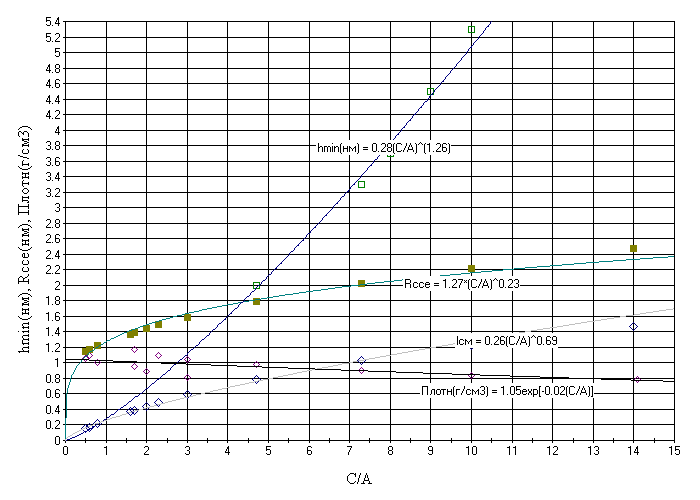 Рис.6. Зависимости значений плотностей RCCE, l ,  и hmin от С/А            Табл.5.2	Потенциал межчастичных взаимодействий U(h)103/kT, представленный в виде суммы потенциалов на рис.7, имеет вид: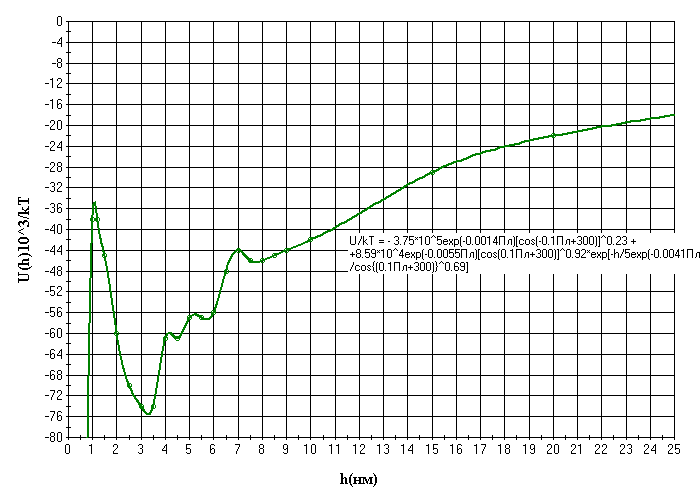 Рис.7. Суммарный парный потенциал межчастичных взаимодействий U(h)103/kT	Анализ Табл.2 и рис. 7 позволяет сделать вывод, что hmin в ППМВ, полученные из экспериментальной зависимости С/А близки к значениям hпер из Табл. 1, полученным из данных ЯМР-релаксации. Это означает, что ППМВ в виде представленном на рис.7 и описываемый уравнением:U(h)/kT={–2.2105 (С/А)0.23 + 5.18105 (С/А)0.92exp(-3.846h/(С/А)0.69)}/kT        (45)отражает структурно-динамические переходы в ряду: УВ  НЕФТЬ  МАЗУТ  ГУДРОН  БИТУМ  КАРБЕНЫ  КАРБОИДЫ  КОКС.  	Для НДС гель-систем можно рассматривать диаметр ССЕ как переменную величину пропорциональную С/А, т.е. ППМВ можно представить в виде:     Uпр= - 576.4Аexp(-0.006)[1.8 + cos(-0.1 +299)]/12h             (46)    	Таким образом предположение о "тонкой структуре" ППМВ в виде набора минимумов, феноменологически введенного нами для НДС и  позволившее описать экстремальные зависимости ФХС в нефтях и нефтяных остатках, находит теоретическое и экспериментальное подтверждение и позволяет описать динамику структурно-динамических изменений в нефтяных дисперсных системах.ВыводыУчет процессов упорядочения в виде образования сложных структурных единиц в нефтяных дисперсных системах и  модификация соотношений для расчета времен релаксации в теории ЯМР-релаксации  на основе предложенной модели, дает хорошее согласование с результатами эксперимента и объясняет отклонение T1/Т от соnst для НДС.	Для описания взаимодействий между структурными единицами (ССЕ) предложен парный потенциал межчастичных взаимодействий (ППМВ), в форме, раскрывающей причины структурно-динамического упорядочения в НДС через формирование и эволюции кластеров. Предложена обобщенная модель динамики структурных изменений при переходах в ряду УВ  НЕФТЬ  МАЗУТ  ГУДРОН  БИТУМ  КАРБЕНЫ  КОКС.  Список литературы1. Р.З. Сафиева Физико-химия нефти. Физико-химические основы технологии переработки нефти. Под ред. Кошелева В.Н. Химия. Москва (1998). - 448 с.2. D. Espinat, Revue de L’Institut Francais du Petrole. V.46. 775 (1991).3. Н.Н.Красногорская, Ф.Г.Унгер, Л.Н.Андреева, А.Р.Габдикеева, Ю.Ф.Соков, Р.Н. Хлесткин, ХТТМ  №5, 35 (1987).4. З.Ш.Идиятуллин, А.Н.Темников, Р.С. Кашаев, ПТЭ, №5. 237 (1992).5. Р.С. Кашаев, Аппаратура и методики ЯМР-анализа нефтяных дисперсных систем, Lambert Academic publishing, Saarbruken,  Germany. 2012. – 92 с.6. З.Ш.Идиятуллин, Р.С. Кашаев, А.Н.Темников, Патент РФ № 67719. Бюлл. №30 (2007). 7. З.Ш.Идиятуллин, Р.С. Кашаев, А.Н.Темников , Патент РФ № 2319138. Бюлл. №7 (2008)8. A.H.Clark, P.J.Lillford, J.Magn.Res. 40, 42 (1980).9. S.W. Provencher, Comp.Phys.Comm. 27, 229 (1982).10. Чижик В.И. Квантовая радиофизика. Изд. С.Пб  университета, 689 (2004).11. Вашман А.А., Пронин И.С., Ядерная магнитная релаксация и ее применение в химической физике, Наука, Москва, (1979) 235 с.12. П.Пьетронеро, Э.Тозатти. в Сб. Тез. Докл VI Междунар. Симпозиума  Фракталы в физике, Триест, Италия, 56  (1985).13. Р.С. Кашаев,  Структурно-динамический анализ нефтяных дисперсных систем. Казань, (1999), -122 с.14. Р.С.Кашаев, И.Н. Дияров Импульсная спектроскопия ЯМР СД-анализа нефтяных  дисперсных систем, Грандан, Казань. 2002. – 109 с.15. Р.С. Кашаев,  А.Ф.Keмалов, И.Н.Дияров, Р.З. Фахрутдинов,  ХТТМ, в.2 (1999).16. Р.С. Кашаев,  Нефтехимия, № 40 (2000).17. Р.С. Кашаев , ЖФХ. т.75, 2 (2001). 18. Р.С. Кашаев , Дисс. …докт. техн.наук, ИГИ РАН, Москва (2001).19.  Р.С. Кашаев , Нефтехимия, т.43, 2 (2003).20.  R.S.Каshaev, Abstr.  Intern. Сonference “Modern development of magnetic resonance” Kazan. Sept. 24-29, (2007). P.176-177.21. Р.С.Кашаев, И.Р. Хайруллина, Известия вузов. Проблемы энергетики, №3-4, (2008).22. Р.С.Кашаев, Э.Г., ЖПС, №7-8 (2010). 23. Р.С.Кашаев, Э.Г. Газизов,  Intern. J. of Applied and Fundamental Research (2011), #1, P.110.24. R.S.Каshaev, N.R.  Faskchiev , Applied Magnetic Resonancе (2011)V.41. i.1. P.31. 25. H.A.Resing, H.C. Torrey, Phys.Rev. (1963), V.131,- #3, P.1102.26. D.Wolf, Phys.Rev. B, (1974) V.10, #7, P.2710, J.Magn.Res. (1975), V.17. P.1.27. C.A. Sholl, J. Phys. C: Solid State Phys. (1974), V.7.P.3378; (1975), V.8, P.1737; (1976), V.9. P.4315.28. Е.В.Ипполитов, Н.П.Федянин, И.В. Грудников, Нефтепереработка и нефтехимия, № 7, 24 (1998).29. Б.Г. Печеный Битумы и битумные композиции,Химия, Москва (1990),-256 с.30. Р.Н.Гимаев, И.Р.Кузеев, Ю.М. Абызгильдин, Нефтяной кокс, Химия, Москва, (1992),- 80 с.31. Б.В.Дерягин,  Л.Д.Ландау,  ЖЭТФ, T.15, C.663 (1945). 32. Wu Jia-Lim,  Natural Science. V.3, #7, 580-593 (2011).33. Р.С.Берри, Б.М.Смирнов. УФН, т.179, №2, 147 (2009); Р.С.Берри, Б.М.Смирнов, УФН, т.175, №4, 367 (2005).34. Г.И. Белащенко, Явления переноса в жидких металлах и полупроводниках, Атомиздат, Москва (1970), -398 с.35. А.Н.Ратов, РХЖ, №5, С.106, (1995).36. R.Jonstrom, U.Olsson, W.Jr. O'Neil Parker, J.Chem.Phys., V.11, 61 (1995).37. K.Fukuda, U.Olsson, U. Wurtz , Langmour, V.10, #9,3222 (1994).38. В.Ю.Третиник, Т.С.Слипенюк, С.Д.Борук, А.С. Макаров, УХЖ, 77, 101 (2011). АВТОРЕФЕРАТСтатьи Кашаева Р.С.Парный потенциал межчастичных взаимодействий при структурно-динамических фазовых переходах Методом ЯМР-релаксометрии (ЯМРР), ближней ИК-спектроскопии (БИК) и  вискозиметрии  экспериментально установлена и дано теоретическое объяснение тонкой структуре парного потенциала межчастичных взаимодействий (ППМВ), отличающегося наличием нескольких минимумов, определяющих фазовые переходы между видами нефтяных дисперсных систем в ряду УГЛЕВОДОРОДЫ  НЕФТЬ  МАЗУТ  ГУДРОН  БИТУМ  КАРБЕНЫ  КОКС.  Структура ППМВ с несколькими минимумами ведет к полиэкстремальности зависимостей, фрактальности и квантованию изменений физико-химических свойств нефтяных дисперсных систем.	Учет процессов упорядочения в виде образования сложных структурных единиц (ССЕ) в нефтяных дисперсных системах и  модификация уравнений для расчета времен релаксации в теории ЯМР-релаксации  на основе предложенной модели, дает хорошее согласование с результатами эксперимента и объясняет отклонение T1/Т от соnst для НДС.Пара-метры  УВЛегкая нефтьСредн нефтьТяж.  нефть  МазутГудронМягк.БитумТверд.битумАсф (%)      00 – 1.81.8-7.01.8-8.01.5-12.02.3-12.010-22.522.5-40См %  0 - 3.0 3 – 15 8 - 22 17 - 266 - 2218.5-2630-4319-27rССЕ (A) > 80 > 8060-8040-7040-7040-6040-5035-45 (кг/м3) до 780780-850850-900900-930900-980935-10601000->110020,50,80(спз)200.24-4201.5-8.0208-382034-14080cp258011-157    -     -М.в.(а.е.м)50-20050-200200-260250-450450-670600-680680-900900-1400   С/А-3.53.5-1010-2.42.4-4.84.8-0.80.8-3.31.2.-22.7-0.4  РВ (%)    0 0-20 20-4545-8064-828984-9693-96Т2А (мс)  0.7-14 с 0.3-1 с50-30018-501.4-112.22-4.72.3-3.8Т2В (мс)     - 20-9010-200.5-100.45-30.460.3-0.40.3-0.4Т2rot (мc)600-900  300-150070-28015-678.52.62.62.6С/А14.131027.31.64.70.830.52.30.61.7RCCE (нм)2.51.62.21.42.01.41.81.21.61.151.51.21.4lсм(нм)1.50.61.20.41.00.40.80.20.60.150.50.20.4hmin(нм)7.7-5.3-3.3- 2------ (кг/м3)790808840890900950985101010401060109011001070мах,кг/м350505060608080656550808080мин,кг/м3828282606060605050404040